Анализ результатов проведения  всероссийских проверочных  работ  в 5-х классахМКОУ «СОШ №3 ст. Зеленчукской им. В.В. Бреславцева».ИсторияДата проведения: 25.04. 2017 г.Цели ВПР по истории в 5 классе: выявление и оценка уровня общеобразовательной подготовки по истории обучающихся 5 класса с требованиями ФГОС; диагностика достижения личностных, метапредметных и предметных результатов обучения. Проверочная работа для 5 класса посвящена истории Древнего мира (история зарубежных стран с древнейших времён до 476 г. н.э.) с учётом объёма изученного материала к моменту написания работы и истории родного края.Структура проверочной работы: работа состоит из 8 заданий, из них по уровню сложности: базовой – 5; повышенной – 2; высокой – 1. Ответом к каждому из заданий 1 и 2 является цифра или последовательность цифр. Задания 3–4 и 6–8 предполагают развёрнутый ответ. Задание 5 предполагает работу с контурной картой. Максимальный балл – 15 б. На выполнение проверочной работы по истории было отведено 45 минут.Структура варианта проверочной работы Работа состоит из 8 заданий, из них по уровню сложности: базовой – 5; повышенной – 2; высокой – 1. Общее время выполнения работы – 45 мин. Максимальный первичный балл – 15. Ответом к каждому из заданий 1 и 2 является цифра или последовательность цифр. Задания 3–4 и 6–8 предполагают развёрнутый ответ. Задание 5 предполагает работу с контурной картой.Итоговый результат выполнения заданийГистограмма результатовГистограмма соответствия отметок за выполненную работу и отметок по журналуРаботу выполняли 98% учащихся. На высоком уровне сформированы следующие умения:- умение работать с иллюстративным материалом;- умение работать с текстовыми историческими источниками;- знание исторической терминологии;- умение работать с исторической картой.Допущенные ошибки, обнаружили у учащихся  пробелы в овладении базовыми историческими знаниями по истории родного края, а именно, названы не основные, а второстепенные факты при раскрытии значения события.Выводы: Сравнивая результаты ВПР по истории, можно сказать, что не все  обучающиеся успешно справились с работой, хотя  материал, встретившийся в работах по предмету, знаком ребятам. Навык работы с бланками и подобными заданиями есть не у всех детей. Результаты проведенного анализа заставляют еще раз указать на необходимость дифференцированного подхода в процессе обучения. Учителю необходимо иметь реальные представления об уровне подготовки каждого обучающегося и ставить перед ним ту цель, которую он может реализовать.БиологияДата проведения: 27.04.2017г.Проведение ВПР направлено на обеспечение единства образовательного пространства Российской Федерации и поддержки введения Федерального образовательного стандарта за счет предоставления образовательным организациям единых материалов и единых критериев оценивания учебных достижений. Изучение биологии в 5 классе и содержание ВПР по биологии для 5 класса базируются на образовательных результатах освоения обучающимися предмета «Окружающий мир» в начальной школе. Так, по итогам обучения в начальной школе, обучающиеся могут различать явления природы; знают о частях растения (корень, стебель, лист, цветок, плод, семя), необходимых для жизни растения условиях (свет, тепло, воздух, вода), разнообразии растений (деревья, кустарники, травы; основные дикорастущие и культурные растения; растения родного края, их названия и краткая характеристика на основе наблюдений); понимают роль растений в природе и жизни людей; знают о разнообразии животных (насекомые, рыбы, птицы, звери, их отличия и др.; дикие и домашние животные; животные родного края, названия, краткая характеристика на основе наблюдений), условиях, необходимых для жизни животных (воздух, вода, тепло, пища), понимают роль домашних животных в природе и жизни людей. К окончанию обучения в начальной школе ученики также умеют описывать на основе предложенного плана объекты живой и неживой природы, выделять их основные существенные признаки; обнаруживать простейшие взаимосвязи между живой и неживой природой, взаимосвязи в живой природе; работать с естественнонаучной информацией. Тексты заданий в вариантах ВПР учитывают формулировки, принятые в учебниках, включенных в Федеральный перечень учебников, рекомендуемых Министерством образования и науки РФ к использованию при реализации имеющих государственную аккредитацию образовательных программ основного общего образования. Проверяемое в экзаменационных материалах содержание не выходит за рамки требований ФГОС ООО и не зависит от рабочих программ и учебников, по которым ведется преподавание биологии в конкретных образовательных организациях.Итоговый результат выполнения заданийГистограмма результатовМаксимальный первичный балл: 22Гистограмма соответствия отметок за выполненную работу и отметок по журналу	Типичные ошибки:Наибольшее количество ошибок учащиеся допустили в заданиях 1.2., 2, 4 на:- соотнесение изображённого объекта с выполняемой функцией;- понимание основных процессов жизнедеятельности;- освоение элементарных представлений о практической значимости биологических объектов для человека.Выводы:Результаты проведенного анализа заставляют еще раз указать на необходимость дифференцированного подхода в процессе обучения: учителю необходимо иметь реальные представления об уровне подготовки каждого обучающегося и ставить перед ним ту цель, которую он может реализовать.Рекомендации:1. Провести тщательный анализ количественных и качественных результатов ВПР, выявить проблемные зоны как класса в целом, так и отдельных обучающихся.2. Спланировать коррекционную работу во внеурочное время и содержания урочных занятий.3. Скорректировать содержание текущего тестирования и контрольных работ с целью мониторинга результативности работы по устранению пробелов в знаниях и умениях.4. Учителю разработать на 2017-2018 учебный год план мероприятий по подготовке учащихся к ВПР по биологии.Участ«5» четв«5» ВПР«4» четв«4» ВПР«3» четв«3» ВПР«2» четв«2» ВПР2873106118011Статистика по отметкамОбщая гистограмма отметокВыполнение заданийВыполнение заданийВыполнение заданийВыполнение заданийВыполнение заданийВыполнение заданийВыполнение заданийВыполнение заданийВыполнение заданийВыполнение заданийВыполнение заданийВыполнение заданийВыполнение заданийВыполнение заданийВыполнение заданий(в % от числа участников)(в % от числа участников)(в % от числа участников)(в % от числа участников)(в % от числа участников)(в % от числа участников)(в % от числа участников)(в % от числа участников)(в % от числа участников)(в % от числа участников)(в % от числа участников)(в % от числа участников)(в % от числа участников)(в % от числа участников)(в % от числа участников)Максимальный первичный балл: 15Максимальный первичный балл: 15Максимальный первичный балл: 15Максимальный первичный балл: 15Максимальный первичный балл: 15Максимальный первичный балл: 15Максимальный первичный балл: 15Максимальный первичный балл: 15Максимальный первичный балл: 15Максимальный первичный балл: 15Максимальный первичный балл: 15Максимальный первичный балл: 15Максимальный первичный балл: 15Максимальный первичный балл: 15Максимальный первичный балл: 15ООООООООКол-во уч.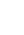 12345678ООООООООКол-во уч.Макс
балл21331212Вся выборкаВся выборкаВся выборкаВся выборка9547237081535176446942Карачаево-Черкесская РеспубликаКарачаево-Черкесская РеспубликаКарачаево-Черкесская Республика8177083495375436839Зеленчукский муниципальный районЗеленчукский муниципальный район2767387525278456533Средняя общеобразовательная школа №3 ст. Зеленчукской им. В.В. Бреславцева»283661433264304312Участ«5» четв«5» ВПР«4» четв«4» ВПР«3» четв«3» ВПР«2» четв«2» ВПР3158171511701Статистика по отметкамОбщая гистограмма отметокВыполнение заданий(в % от числа участников)ООООООООКол-во уч.1(1)1(2)1(3)234567(1)7(2)7(3)8(1)8(2)ООООООООКол-во уч.Макс
балл2121211222222Вся выборкаВся выборкаВся выборкаВся выборка92986987754472536558467983555672Карачаево-Черкесская РеспубликаКарачаево-Черкесская РеспубликаКарачаево-Черкесская Республика70282804064506357436579455876Зеленчукский муниципальный районЗеленчукский муниципальный район24087794067476851427079445276Средняя общеобразовательная школа №3 ст. Зеленчукс3197944758569077777174357961